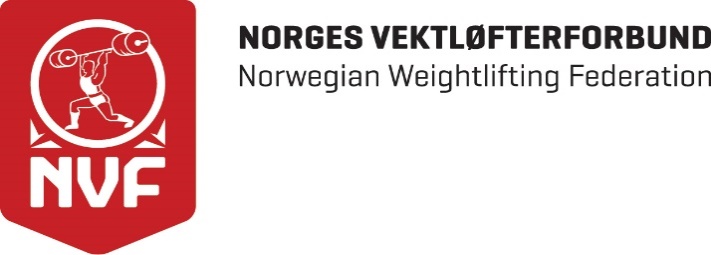 Terminliste 2017JANUARJANUAR6SeriestevneSpydeberg Atletene7SeriestevneT & IL National21Landsdelsmesterskap (inkl. Norges Cup 1. runde)NordenfjeldskeNidelv ILVestlandetTysvær VKØstlandetLarvik AK22SeriestevneT & IL National27SeriestevneT & IL NationalFEBRUARFEBRUAR1SeriestevneOslo AK3SeriestevneSpydeberg Atletene10SeriestevneT & IL National17NM VeteranTysvær VK 18-19NM SeniorTysvær VK24SeriestevneSpydeberg Atletene25SeriestevneT & IL NationalMARS10SeriestevneSpydeberg Atletene11SeriestevneT & IL National24SeriestevneT & IL National25NVF Klubbleder utviklingsseminarGardermoen26NVF TingGardermoen31SeriestevneSpydeberg AtleteneAPRIL1-9EM SeniorSplit, Kroatia1-11VM UngdomBangkok, Tailand5SeriestevneOslo AK8Seriestevne 5-kampT & IL National14SeriestevneSpydeberg Atletene28SeriestevneT & IL National21-309th World Master gamesAuckland, New Zealand29NM Junior/Norges Cup 2. rundeVigrestad IKMAI5SeriestevneSpydeberg Atletene10SeriestevneT & IL National19SeriestevneSpydeberg Atletene24SeriestevneOslo AK27Seriestevne 5-kampT & IL National16-23VM JuniorTokyo, JapanJUNI2SeriestevneSpydeberg Atletene8-1114th International Women Weightlifting Grand PrixD-72202 NAGOLD, Tyskland9SeriestevneT & IL National10KM 5-kampSogn og FjordaneHordaland10RM 5-kampNordenfjeldske  Rogaland/Agder - også Rogaland Cup 3Vigrestad IKTVB (Telemark/Vestfold/Buskerud)Larvik AKØstlandetGjøvik AK16-1913th International Women Weightlifting Grand PrixTenerife, Spania23SeriestevneSpydeberg Atletene30Seriestevne 5-kampT & IL NationalJULI15SeriestevneT & IL National21SeriestevneSpydeberg AtleteneAUGUSTAUGUST9SeriestevneT & IL National20-25FISU UniversiadeTaipei, Taiwan18SeriestevneSpydeberg Atletene26Seriestevne 5-kampT & IL National30SeriestevneOslo AKSEPTEMBERSEPTEMBER8SeriestevneT & IL National15-16NM 5-kamp/Norges Cup 3. rundeLaravik AK23Seriestevne 5-kampT & IL National23-30EM Ungdom (U17) & U15Pristina, Kosovo29SeriestevneSpydeberg Atletene29-Nordisk Senior/KlubbLagSverigeOKTOBEROKTOBER-2Nordisk Senior/KlubbLagSverige7-8NVF Utviklingsseminar ??????11Seriestevne 5-kampT & IL National17-25VM SeniorPenang, Malaisia21KMSogn og FjordaneHordaland21RMNordenfjeldske  Rogaland/Agder - også Rogaland Cup 5TVB (Telemark/Vestfold/Buskerud)Grenland AKØstlandetChristiania AK27Nasjonalt stevneSpydeberg Atletene28-29Nordisk Junior/UngdomFinlandNOVEMBERNOVEMBER11NM UngdomBreimsbygda IL/IL Brodd15Nasjonalt stevneOslo AK17Nasjonalt stevneSpydeberg Atletene DESEMBER DESEMBER1-2NM Lag/Norges Cup 4. rundeFastsettes senere15Nasjonalt stevneSpydeberg Atletene27RomjulstevneT & IL National